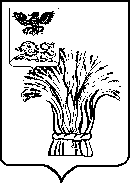 АДМИНИСТРАЦИЯ РОВЕНЬСКОГО РАЙОНАБЕЛГОРОДСКОЙ ОБЛАСТИРовенькиПОСТАНОВЛЕНИЕ«19 »___10___  2023г.                                                                      № 485О внесении изменений в постановление администрации Ровеньского района от 12.09.2014 г. №716 «Об утверждении муниципальной  программы «Развитие информационного общества в Ровеньском районе»»         В целях актуализации и повышения эффективности реализации муниципальной программы Ровеньского района от 12 сентября 2014 года №716 «Об утверждении муниципальной  программы «Развитие информационного общества в Ровеньском районе»» (с изменениями и дополнениями), Уставом муниципального района   «Ровеньский район», в целях обеспечения согласованности и сбалансированности документов стратегического планирования, разрабатываемых на уровне субъекта Российской Федерации и муниципальном уровне, администрация Ровеньского района                            постановляет:Внести изменения в постановление администрации Ровеньского района от 12 сентября 2014 года №716 «Об утверждении муниципальной  программы «Развитие информационного общества в Ровеньском районе»» изложив муниципальную программу «Развитие информационного общества в Ровеньском районе» в новой редакции согласно приложению.     2.	Настоящее постановление разместить на официальном сайте органов местного самоуправления Ровеньского района https://rovenki-r31.gosweb.gosuslugi.ru.     3. Контроль за исполнением настоящего постановления возложить на заместителя главы администрации Ровеньского района – руководителя аппарата администрации района Карпушина Ю.П.Глава администрацииРовеньского района				      Т.В.Киричкова              Утвержденапостановлением администрации Ровеньского района Белгородской области                                                       от 12.09.2014 г. № 716                                                            (в редакции № _485_ от _19.10.2023_ г.)  МУНИЦИПАЛЬНАЯ ПРОГРАММА"РАЗВИТИЕ ИНФОРМАЦИОННОГО ОБЩЕСТВА В РОВЕНЬСКОМ РАЙОНЕ "(новая редакция)Паспортмуниципальной программы "Развитие информационного обществав Ровеньском районе "1. Содержание проблемы и обоснование необходимостиее решения программно-целевым методомИнформационное общество характеризуется высоким уровнем развития информационных и телекоммуникационных технологий и их интенсивным использованием гражданами, бизнесом и органами местного самоуправления.Международный опыт показывает, что высокие технологии, в том числе информационные и телекоммуникационные, уже стали локомотивом социально-экономического развития многих стран мира, а обеспечение гарантированного свободного доступа граждан к информации - одной из важнейших задач государств.Экономическое развитие района и интеграция в единое информационное пространство обусловили резкое увеличение роли информационной сферы в жизни общества Ровеньского района.На основе широкомасштабного применения новых современных информационно-коммуникационных технологий идет активный процесс создания информационного общества района, электронного документооборота и межведомственных систем взаимодействия.К числу основных задач, требующих решения для достижения цели, относятся:- формирование современной информационной и телекоммуникационной инфраструктуры, предоставление на ее основе качественных услуг;- повышение эффективности местного самоуправления.В администрации Ровеньского района выстроена и обслуживается корпоративная сеть, объединяющая структурные подразделения здания администрации и 5 зданий управлений администрации и подведомственных ей учреждений. Однако, учитывая большой срок службы оборудования компьютерных сетей, необходима их модернизация, замена технически устаревшего серверного и сетевого оборудования, установка систем, повышающих безопасность, производительность и устойчивость к техническим сбоям. Необходима и дальнейшая работа по модернизации автоматизированных рабочих мест сотрудников структурных подразделений администрации, приобретению лицензионного системного, прикладного общего и специального программного обеспечения.Одним из факторов, негативно влияющих на уровень распространения информационно-коммуникационных технологий (далее - ИКТ) в районе и, соответственно, развитие информационного общества, является наличие цифрового неравенства в использовании информационных и телекоммуникационных технологий юридическими и физическими лицами района по территории их нахождения (проживания), проблема организации широкополосного доступа для конечных пользователей.Устранить эти проблемы должно подключение органов местного самоуправления, учреждений и организаций к единой информационно-коммуникационной сети (далее - ЕИКС), обеспечение широкополосного доступа в сеть Интернет. Это создаст условия для их электронного взаимодействия, оказания услуг в электронном виде, обеспечит широкий доступ населения к информации о деятельности органов власти.Широкое распространение в области получили технологии электронного правительства.На настоящий момент в корпоративную сеть Правительства Белгородской области  подключены все управления и отделы  администрация  Ровеньского района.Сформирована корпоративная почтовая сеть между администрацией района и администрациями городского и сельских поселений.Для оказания  муниципальных услуг в электронном виде сотрудники, осуществляющие предоставление услуг, получили доступ к соответствующим порталам, были обеспечены электронными цифровыми подписями и сертификатами. По ряду услуг сотрудники органов местного самоуправления района могут принять заявки и требуемый пакет документов через портал государственных услуг.Для реализации прав граждан в рамках Федерального закона от 27.07.2010г.  № 210-ФЗ «Об организации предоставления государственных и муниципальных услуг» сотрудники органов местного самоуправления – участники межведомственного взаимодействия получили возможность обмена информацией посредством региональной системы межведомственного электронного взаимодействия (далее - СМЭВ).В Ровеньском районе к СМЭВ подключены 7 органов местного самоуправления. Общее количество подключенных рабочих мест пользователей - 13, включая сотрудников администраций сельских поселений.Подключение еще 6 администраций сельских поселений планируется завершить к концу 2014 года по завершению строительства оптоволоконных линий связи, охватывающих все сельские административные поселения района и модернизацию станционного оборудования ОАО «Ростелеком». Для развития информационно-коммуникационных технологий в администрации района и обеспечения предоставления государственных и муниципальных услуг, в том числе в электронном виде, работа по организации и усовершенствованию информационно-коммуникационной структуры будет продолжаться.Важный шаг на пути к снижению административных барьеров будет сделан в этом году – на конец года планируется открытие районного многофункционального центра предоставления государственных и муниципальных услуг (далее – МФЦ) для предоставления государственных и муниципальных услуг в режиме "одного окна". Ровеньский многофункциональный центр обеспечит предоставление услуг по 4-м основным направлениям: социальная поддержка населения, операции с недвижимым имуществом, жилищно-коммунальное хозяйство, выдача различных справок. Для заявителей будет установлено 5 окон.Дальнейшее развитие МФЦ подразумевает, что приём граждан должен осуществляться универсальными специалистами, т.е. в каждом из 5 окон должны работать с посетителями не представители различных организаций, а работники МФЦ. Кроме того, к концу года, согласно федерального законодательства в сёлах района должны появиться 6 удалённых рабочих мест (далее УРМ) МФЦ, что так же подразумевает под собой значительные финансовые затраты и на оснащение и на заработную плату работникам УРМ.Расширение сферы информационных отношений и совершенствование информационной инфраструктуры требует повышенного внимания к противодействию внешним и внутренним угрозам информационной безопасности. Все большее значение приобретают вопросы, связанные с обеспечением безопасности информации при ее обработке на защищаемых объектах информатизации, в информационных системах, подключенных к международным информационным сетям.Определяющим фактором по обеспечению безопасности в информационной сфере является обеспечение должного уровня безопасности информации, целостности и конфиденциальности обрабатываемых ресурсов, защиты информационных и телекоммуникационных систем.Недостаточное финансирование и отсутствие в ряде структурных подразделений администрации и подведомственных организаций квалифицированных специалистов в области защиты информации является особенно критичным и создает угрозу целостности и конфиденциальности обрабатываемых информационных ресурсов. Следует продолжить подготовку и обучение сотрудников администрации по данному направлению.Таблица 1Общий вид матрицы SWOT-анализа реализации муниципальной программы2. Приоритеты муниципальной  политики в сфере реализацииПрограммы, цели, задачи и показателидостижения целей и решения задач, описание основных конечныхрезультатов муниципальной программы, сроков и этаповреализации ПрограммыПриоритетами в сфере развития информационного общества в Ровеньском районе являются:- повышение эффективности местного самоуправления;- совершенствование системы информационно-аналитического обеспечения принимаемых управленческих решений;- повышение эффективности взаимодействия органов местного самоуправления с гражданами и хозяйствующими субъектами;- обеспечение информационной открытости, прозрачности механизмов управления и доступности информации;- повышение качества и доступности муниципальных услуг, предоставляемых гражданам и хозяйствующим субъектам, упрощение процедуры и сокращение сроков их оказания;- реализация проектов, направленных на развитие современной информационно-телекоммуникационной инфраструктуры.Основной целью развития информационного общества является получение гражданами и организациями преимуществ от применения информационных и телекоммуникационных технологий.Для достижения этой цели необходимо реализовать следующие задачи:1. Создание условий для повышения качества и доступности государственных и муниципальных услуг в Ровеньском районе.2. Формирование и развитие инфраструктуры информационных технологий в соответствии с современными требованиями в администрации Ровеньского района.По итогам реализации программы к концу 2025 года будут достигнуты следующие конечные результаты:- Доля ОМСУ района, обеспеченных постоянным доступом в сеть Интернет к 2025 году составит 100%.- Доля муниципальных услуг, оказываемых в электронном виде, в общем количестве от числа муниципальных услуг, которые могут оказываться в электронном виде,  в 2025 году составит 87%.Показатели конечного результата реализации Программы по годам реализации представлены в приложении 1 к Программе.Мероприятия Программы, источники и объемы их финансирования подлежат ежегодной корректировке в соответствии со Стратегией района, достигнутыми результатами в предшествующий период реализации программы, прогнозируемых объемов финансовых ресурсов. 3. Обоснование выделения подпрограммСостав подпрограмм муниципальной программы определен на основе перечня актуальных проблем в сфере реализации программы, в зависимости от их функционального предназначения и в соответствии с целью и задачами программы.В результате сформированы 2 подпрограммы:Подпрограмма 1 "Развитие информационного общества".Для решения подпрограммы 1 "Развитие информационного общества" определены следующие основные мероприятия:Основное мероприятие 1.1 "Развитие и модернизация информационно-коммуникационной инфраструктуры связи".В рамках данного мероприятия предполагается осуществить следующие основные виды работ:- развитие и модернизация телекоммуникационных сетей и оплата услуг связи;- развитие и модернизация единой информационно-коммуникационной сети.Реализация мероприятия позволит создать телекоммуникационную инфраструктуру для информационного взаимодействия органов государственной власти, местного самоуправления, учреждений и организаций, а также обеспечит широкий доступ населения района к информации о деятельности органов власти и органов местного самоуправления к получению услуг в электронном виде и предоставлению широкополосного доступа в сеть Интернет.В Ровеньском районе уже на 1 июля 2014 года к ЕИКС подключено 28  учреждений и организаций.По окончании работ по строительству и формированию сети ЕИКС количество подключенных объектов планируется увеличить до 129. Основное мероприятие 1.2 "Развитие и модернизация программного и технического комплекса корпоративной сети".В рамках данного мероприятия предполагается осуществить следующие основные виды работ:- модернизацию серверного, сетевого и компьютерного оборудования;- лицензирование программного обеспечения серверного и компьютерного оборудования.- создание надежной системы хранения и копирования баз данных.Реализация мероприятия обеспечит безотказную работу, высокую производительность и устойчивость к техническим сбоям корпоративной сети.Основное мероприятие 1.3. «Модернизация и сопровождение программ для ЭВМ, обеспечивающих автоматизацию процессов планирования и исполнения бюджета».В рамках данного мероприятия предполагается осуществить сопровождение внедренных ранее информационно-аналитических систем, обеспечивающих автоматизацию процессов планирования и исполнения бюджета Ровеньского района.Основное мероприятие 1.4 "Обеспечение информационной открытости, прозрачности механизмов управления и доступности информации".В рамках реализации данного мероприятия предполагается осуществлять поддержку сайта администрации района.	Подпрограмма 2 "Повышение качества и доступности государственных и муниципальных услуг в Ровеньском районе".Для решения подпрограммы 2 "Повышение качества и доступности государственных и муниципальных услуг в Ровеньском районе" определены следующие основные мероприятия:Основное мероприятие 2.1 «Обеспечение деятельности (оказание услуг) муниципальных учреждений (организаций)». В рамках данного мероприятия предполагается организация возможности получения гражданами и хозяйствующими субъектами района государственных и муниципальных услуг по принципу "одного окна", а именно осуществить следующие виды работ:- обеспечить техническое оснащение МАУ "МФЦ" и офисов привлекаемых организаций;- подключить автоматизированные рабочие места МАУ "МФЦ" и офисов привлекаемых организаций к СМЭВ;- обеспечить доступ к государственным, муниципальным и коммерческим услугам с использованием универсальной электронной карты.Основное мероприятие 2.2 "Организация возможности получения гражданами и хозяйствующими субъектами района государственных и муниципальных услуг в электронном виде".В рамках данного мероприятия предполагается осуществить следующие виды работ:- организовать перевод в электронный вид муниципальных услуг, предоставление которых не требует присутствия Заявителей, оказываемых на территории Ровеньского района;- обеспечить техническое оснащение автоматизированных рабочих мест сотрудников, оказывающих государственные и муниципальные услуги и подключение к СМЭВ.Реализация мероприятий обеспечит качественное изменение взаимодействия федеральных служб, ведомств и органов местного самоуправления с населением и хозяйствующими субъектами за счет упрощения и ускорения процедур обращения за получением государственных и муниципальных услуг.4. Ресурсное обеспечение ПрограммыПредполагаемые объемы финансирования Программы в разрезе источников финансирования по годам реализации представлены в таблице 2.Таблица 2Предполагаемые объемы финансирования Программытыс. рублейПредполагаемые объемы финансирования Программы по годам реализации представлены в приложении 2 к Программе.Ресурсное обеспечение и прогнозная (справочная) оценка расходов на реализацию мероприятий Программы за счет средств бюджета Ровеньского района по годам представлены соответственно в приложении 3 к Программе.Объем финансового обеспечения Программы подлежит ежегодному уточнению в рамках подготовки проекта муниципального правового акта о бюджете Ровеньского района на очередной финансовый год и плановый период.5. Анализ рисков реализации Программы и описание мер управления рискамиреализации ПрограммыВозможные риски реализации Программы подразделяются на внутренние, относящиеся к сфере компетенции ответственного исполнителя Программы и внешние, не зависящие от действий ответственного исполнителя.К внутренним рискам относятся:- низкая исполнительская дисциплина ответственного исполнителя муниципальной программы, должностных лиц, ответственных за выполнение мероприятий программы;- недостаток квалификации по отдельным вопросам должностных лиц ответственного исполнителя;- несвоевременная разработка, согласование и принятие документов, обеспечивающих выполнение мероприятий муниципальной программы;- недостаточная оперативность при корректировке плана реализации Программы при наступлении внешних рисков реализации Программы.Мерами управления внутренними рисками являются:- оперативный мониторинг выполнения мероприятий Программы;- своевременная актуализация, корректировка состава и сроков исполнения мероприятий с сохранением ожидаемых результатов мероприятий Программы.К внешним рискам относятся:- изменение действующего законодательства в сфере реализации Программы;- появления новых научных, технических и технологических решений на мировом рынке;- возникновение дестабилизирующих общественных процессов;- пассивное сопротивление использованию инфраструктуры электронного правительства и распространению современных информационных технологий.Для управления рисками этой группы необходимо:- проведение в течение всего срока выполнения Программы мониторинга изменений и нововведений в действующем законодательстве в сфере реализации Программы и при необходимости актуализация мероприятий её реализации;- проведение в течение всего срока выполнения Программы мониторинга текущих мировых тенденций для выявления новых научных, технических и технологических решений в сфере реализации  Программы, с последующей, при необходимости, актуализацией  мероприятий её реализации.Также существуют и финансовые риски, связанные с возникновением бюджетного дефицита и недостаточным вследствие этого уровнем бюджетного финансирования Программы.Возникновение данных рисков может привести к сокращению объемов финансирования запланированных мероприятий, прекращению финансирования ряда мероприятий и, как следствие, выполнению не в полном объеме или невыполнению как непосредственных, так и конечных результатов Программы.Способами ограничения финансовых рисков выступают следующие меры:- ежегодное уточнение объемов финансовых средств, предусмотренных на реализацию мероприятий Программы, в зависимости от достигнутых результатов;- определение приоритетов для первоочередного финансирования расходов.Паспортподпрограммы 1 "Развитие информационного общества"1. Характеристика сферы реализации подпрограммы 1, описаниеосновных проблем в указанной сфере и прогноз ее развитияНа сегодняшний день в администрации Ровеньского района все сотрудники имеют доступ к современной оргтехнике, вся телекоммуникационная структура объединена в единую сеть с выделенным сервером. На сервере установлена система «Консультант Плюс» для общего доступа работников и организована структура общих папок для обмена информацией без использования переносных электронных устройств.Кроме основного сервера в администрации района используется почтовый сервер, к которому подключены все структурные подразделения администрации района и администрации сельских поселений.Администрация района является участником региональной системы электронного правительства и системы электронного документооборота, по которым происходит получение документов из администрации области и отправка ответов на них. В рамках системы электронного правительства планируется организовать в ближайшее время электронный документооборот среди подразделений администрации района.Высокие темпы развития информационно-коммуникационных технологий и постоянное повышение требований к аппаратному обеспечению влекут за собой необходимость регулярного обновления парка оргтехники. Кроме того, приобретение и обновление программного обеспечения требует расходов.В администрации района кроме медной жилы, используемой для доступа к сети Интернет, используется современная оптоволоконная линия связи для взаимодействия с областной администрацией, что позволяет расширить пропускную способность канала до необходимой величины.Расширение сферы информационных отношений и совершенствование информационной инфраструктуры требует повышенного внимания к противодействию внешним и внутренним угрозам информационной безопасности. Большое значение приобретают проблемы, связанные с обеспечением безопасности информации при ее обработке на  объектах информатизации, в информационных системах, подключенных к международным информационным сетям.В 2013 - 2014 годах в администрации района проводились работы по обследованию информационных систем на пример угрозы безопасности персональных данных. По результатам проведённых обследований в текущем году информационные системы «Бухгалтерия» и «Кадры» были оснащены специальным программным обеспечением, которое существенно повысило защищённость систем от внешних угроз.В целях решения задачи обеспечения информационно – коммуникационного функционирования администрации района  необходимо использовать комплексный подход, объединяющий принятые нормативные и внедряемые процедурные и технологические решения, способные обеспечить устойчивое функционирование инфокоммуникаций, целостность информационных ресурсов, защиту законных интересов собственника  ресурсов от противоправных посягательств, недопущения утраты, утечки информации.2. Цели, задачи, сроки и этапы реализации подпрограммы 1Целью подпрограммы 1 является создание условий для формирования и развития информационно-коммуникационных технологий в администрации Ровеньского района.Для достижения поставленной цели необходимо решить следующие задачи:- развитие и модернизация информационно-телекоммуникационной инфраструктуры администрации района;- обеспечение работоспособности администрации района в соответствии с действующим законодательством в сфере информационно-коммуникационных технологий.Сроки реализации подпрограммы 1  -  2015 - 2020 годы.Этапы реализации не выделяются.3. Обоснование выделения системы мероприятий и краткоеописание основных мероприятий подпрограммы 1Перечень основных мероприятий подпрограммы 1 сформирован таким образом, чтобы обеспечить решение конкретных задач подпрограммы.Для решения задачи 1.1 "Развитие и модернизация информационно-телекоммуникационной инфраструктуры администрации района" определены следующие основные мероприятия:Основное мероприятие 1.1 "Развитие и модернизация информационно-коммуникационной инфраструктуры связи".В рамках данного мероприятия предполагается осуществить следующие основные виды работ:- развитие и модернизация телекоммуникационных сетей и оплата услуг связи;- развитие и модернизация единой информационно-коммуникационной сети.Реализация мероприятия позволит создать телекоммуникационную инфраструктуру для информационного взаимодействия органов государственной власти, местного самоуправления, учреждений и организаций, а также обеспечит широкий доступ населения района к информации о деятельности органов власти и органов местного самоуправления к получению услуг в электронном виде и предоставлению широкополосного доступа в сеть Интернет.В Ровеньском районе на 1 июля 2014 года к ЕИКС подключено 28  учреждений и организаций.По окончании работ по строительству и формированию сети ЕИКС количество подключенных объектов планируется увеличить до 129. Основное мероприятие 1.2 "Развитие и модернизация программного и технического комплекса корпоративной сети".В рамках данного мероприятия предполагается осуществить следующие основные виды работ:- модернизацию серверного, сетевого и компьютерного оборудования;- лицензирование программного обеспечения серверного и компьютерного оборудования.- создание надежной системы хранения и копирования баз данных.Реализация мероприятия обеспечит безотказную работу, высокую производительность и устойчивость к техническим сбоям корпоративной сети.Основное мероприятие 1.3. «Модернизация и сопровождение программ для ЭВМ, обеспечивающих автоматизацию процессов планирования и исполнения бюджета».В рамках данного мероприятия предполагается осуществить сопровождение внедренных ранее информационно-аналитических систем, обеспечивающих автоматизацию процессов планирования и исполнения бюджета Ровеньского района.Основное мероприятие 1.4 "Обеспечение информационной открытости, прозрачности механизмов управления и доступности информации".В рамках реализации данного мероприятия предполагается осуществлять поддержку сайта администрации района.	4. Прогноз конечных результатов подпрограммы 1.Перечень показателей подпрограммы 1Прогноз конечных результатов подпрограммы 1 и перечень показателей подпрограммы 1 отражены в приложении № 1 к  Программе.5. Ресурсное обеспечение подпрограммы 1Общий объем средств, необходимых на реализацию мероприятий подпрограммы 1 на 2015 - 2025 годы из средств местного бюджета, составляет   45 670,4 тыс. руб. всего, в том числе по годам:2015 г. - 3719 тыс. руб.,2016 г. - 4009 тыс. руб.,2017 г. - 4009 тыс. руб.,2018 г. - 6194 тыс. руб.,2019 г. - 4756 тыс. руб.,2020 г. – 5350 тыс. руб.;2021 г. - 5273 тыс. руб.;2022 г. - 5630 тыс. руб.;2023 г. – 6147,4 тыс. руб.;2024 г. - 523 тыс. руб.;2025 г. - 60 тыс. руб.Ресурсное обеспечение подпрограммы 1 за счет средств бюджета Ровеньского района, а также по годам реализации Программы приводится в приложении 3 к муниципальной программе.Паспортподпрограммы 2 "Повышение качества и доступности государственных и муниципальных услуг в Ровеньском районе"1. Характеристика сферы реализации подпрограммы 2 описаниеосновных проблем в указанной сфере и прогноз ее развитияСегодня перед органами власти всех уровней стоит задача – максимально сократить дистанцию между чиновником и гражданином, сделать все возможное для облегчения доступа к государственным и муниципальным услугам населению, создать условия, при которых были бы невозможны коррупционные проявления. В рамках этого направления в администрации Ровеньского района утверждён реестр муниципальных услуг и функций, утверждены регламенты 94 муниципальной услуги.Согласно утверждённым регламентам, при предоставлении некоторых услуг требуется взаимодействие с федеральными органами власти, которое в настоящее время осуществляется посредством системы межведомственного взаимодействия.Наиболее востребованные услуги администрацией губернатора Белгородской области выносятся на федеральный портал государственных услуг, через который любое юридическое или физическое лицо может получить услугу в электронном виде. При таком способе предоставления услуг сотрудники администрации района также используют систему межведомственного взаимодействия, через которую поступает запрос и затем отправляется результат оказания.Работоспособность системы межведомственного взаимодействия и возможность участия в ней сотрудников администрации района, предоставляющих услуги,  зависит от ежегодного приобретения электронно- цифровых подписей (далее ЭЦП) сотрудников и ЭЦП органа власти, а так же, от наличия современного информационно-коммуникационного оборудования.Важным шагом на пути реализации административной реформы, выходом на более высокий уровень предоставления услуг и, как следствие, повышение качества жизни населения станет открытие МФЦ Ровеньского района. Кроме того, в составе МФЦ планируется открытие 6 УРМ, расположенных в сельских поселениях района.Такая структура требует дополнительных затрат на создание и поддержание в работоспособном состоянии сети защищённых каналов связи между МФЦ и УРМ, обеспечением УРМ доступом к сети Интернет и проводной связи.На сегодняшний день МФЦ оснащается современным информационно-телекоммуникационным оборудованием. К сожалению, как и любая техника, информационная инфраструктура имеет свойство морального старения и физического износа, что впоследствии потребует вложения материальных средств в её обновление или ремонт.2. Цель, задачи, сроки и этапы реализации подпрограммы 2Цель подпрограммы 2: создание условий для реализации интересов граждан и организаций при предоставлении им государственных и муниципальных услуг на базе МФЦ с использованием информационных и телекоммуникационных технологий.Для достижения поставленной цели необходимо решить задачу: повышение качества и доступности государственных и муниципальных услуг на базе МФЦ.Для достижения поставленной цели необходимо обеспечить сотрудникам, предоставляющим государственные или муниципальные услуги возможность работы в системе исполнения регламентов, а также, создать условия для эффективного функционирования МФЦ и сети его УРМ. Подпрограмма рассчитана на 2015 - 2018 годы. 3. Обоснование выделения системы мероприятий и краткоеописание основных мероприятий подпрограммы 2Одним из приоритетных направлений в сфере совершенствования качества предоставления государственных и муниципальных услуг является организация предоставления государственных и муниципальных услуг в электронном виде.Мероприятие подпрограммы направлено на создание благоприятных условий развития деятельности МФЦ на основе использования информационных и телекоммуникационных технологий.В рамках подпрограммы будет реализовано основное мероприятие 2.1 «Обеспечение деятельности (оказание услуг) муниципальных учреждений (организаций)».В рамках данного мероприятия предполагается осуществить следующие виды работ:- содержание МАУ "МФЦ Ровеньского района" и обеспечение стабильной и бесперебойной работы по предоставлению государственных и муниципальных услуг в соответствии со стандартом, утвержденным Постановлением Правительства Российской Федерации от 22 декабря 2012 года N 1376 "Об утверждении правил организации деятельности многофункциональных центров предоставления государственных и муниципальных услуг";- открытие офисов МФЦ на территориях сельских поселений (обеспечение техническим оснащением, штатными единицами, мебелью и инвентарем);- подключение автоматизированных рабочих мест офисов МФЦ к СМЭВ;- организация электронного документооборота на базе МФЦ;- обеспечение безопасности информации и персональных данных на объектах информатизации МФЦ;- сокращение количества взаимодействия с должностными лицами органов местного самоуправления, предоставляющих муниципальные услуги, а также с иными органами власти за счет перевода услуг в электронный вид, организации межведомственного электронного взаимодействия, предоставления государственных и муниципальных услуг в МАУ "МФЦ";- обеспечение доступа к государственным, муниципальным и коммерческим услугам с использованием универсальной электронной карты;- создание и сопровождение сайта МАУ "МФЦ";- обеспечение комфортности предоставления государственных и муниципальных услуг на базе МФЦ и офисов МФЦ;- обеспечение качества контроля движения документов в процессах предоставления государственных и муниципальных услуг на базе МФЦ;- информирование граждан и организаций о сроках, порядке и ходе предоставления услуг на базе МФЦ, в том числе через СМИ;- повышение квалификации сотрудников МФЦ и офисов МФЦ в области использования информационных и телекоммуникационных технологий;- проведение мониторинга качества и доступности предоставления государственных и муниципальных услуг на базе МФЦ.Основное мероприятие 2.2 "Организация возможности получения гражданами и хозяйствующими субъектами района государственных и муниципальных услуг в электронном виде".В рамках данного мероприятия предполагается осуществить следующие виды работ:- организовать перевод в электронный вид муниципальных услуг, предоставление которых не требует присутствия Заявителей, оказываемых на территории Ровеньского района;- обеспечить техническое оснащение автоматизированных рабочих мест сотрудников, оказывающих государственные и муниципальные услуги и подключение к СМЭВ.Реализация мероприятий обеспечит качественное изменение взаимодействия федеральных служб, ведомств и органов местного самоуправления с населением и хозяйствующими субъектами за счет упрощения и ускорения процедур обращения за получением государственных и муниципальных услуг.4. Прогноз конечных результатов подпрограммы 2.Перечень показателей подпрограммы 2Прогноз конечных результатов подпрограммы 2 и перечень показателей подпрограммы 2 отражены в приложении 1 к муниципальной программе.5. Ресурсное обеспечение подпрограммы 2Планируемый общий объем финансирования подпрограммы 2 за счет средств местного бюджета   составит 7170  тыс. рублей, в том числе по годам:2015 г. – 767 тыс. руб.,2016 г. – 1779 тыс. руб.,2017 г. – 2199 тыс. руб.,2018 г. - 2425 тыс. руб.Ресурсное обеспечение подпрограммы 2 за счет средств бюджета Ровеньского района, а также по годам реализации Программы приводится в приложении 3 к муниципальной программе.Приложение 1к муниципальной программе «Развитие информационного общества в Ровеньском районе»в редакции постановления администрации Ровеньского района    от «___»  ___________     2021 г.  № ____Система основных мероприятий (мероприятий) и показателей муниципальной программы на I этап реализацииТаблица 1Система основных мероприятий (мероприятий) и показателей муниципальной программы на II этап реализацииТаблица 2Приложение 2 к муниципальной программе«Развитие информационного общества в Ровеньском районе»в редакции постановления администрации Ровеньского района от «___»   ___________     2021 г.  № ____Основные меры правового регулирования в сферереализации муниципальной программыПриложение 5к муниципальной программе«Развитие информационного общества в Ровеньском районе»в редакции постановления администрации Ровеньского районаот «___»   ___________     2021 г.  № ____Сведения о методике расчетапоказателей конечного результата муниципальной программы Наименование ПрограммыРазвитие информационного общества в Ровеньском районе (далее - Программа)Ответственный исполнитель муниципальной программыАдминистрация Ровеньского района(Отдел информатизации и связи администрации Ровеньского района)Соисполнители муниципальной программыАдминистрация Ровеньского района(Отдел информатизации и связи администрации Ровеньского района)Участники ПрограммыАдминистрация Ровеньского района(Отдел информатизации и связи администрации Ровеньского района), Управление финансов и бюджетной политики администрации Ровеньского районаПодпрограммы муниципальной программы1. Развитие информационного общества2. Повышение качества и доступности государственных и муниципальных услуг в Ровеньском районеЦель (цели) ПрограммыСовершенствование информационной инфраструктуры в администрации Ровеньского района, в том числе при оказании муниципальных и государственных услуг.Задачи  Программы1. Формирование и развитие инфраструктуры информатизации в администрации Ровеньского района.2. Создание условий для повышения качества и доступности государственных и муниципальных услуг в Ровеньском районе.Сроки и этапы ПрограммыРеализация муниципальной программы осуществляется в 2 этапа:1 этап реализации - 2015 - 2020 годы;2 этап реализации – 2021 – 2025 годы.Объем бюджетных ассигнований муниципальной программы за счет средств местного бюджета (с расшифровкой плановых объемов бюджетных ассигнований по годам ее реализации), а также прогнозный объем средств, привлекаемых из других источниковПланируемый общий объем финансирования муниципальной программы за счет средств местного бюджета составит 52 840,4 тыс. рублей, в том числе по годам:2015 год – 4486 тыс. рублей;2016 год – 5788 тыс. рублей;2017 год – 6208 тыс. рублей;2018 год – 8619 тыс. рублей;2019 год – 4756 тыс. рублей;2020 год –  5350 тыс. рублей;2021 год – 5273 тыс. рублей;2022 год – 5630 тыс. рублей;2023 год – 6147,4  тыс. рублей;2024 год – 523 тыс. рублей;2025 год – 60  тыс. рублей;Финансирование муниципальной программы за счет средств областного и федерального бюджетов не предусмотрено.Конечные результаты муниципальной программы1.Доля ОМСУ района, обеспеченных постоянным доступом в сеть Интернет к 2025 году составит 100%.2. Доля муниципальных услуг, оказываемых в электронном виде, в общем количестве от числа муниципальных услуг, которые могут оказываться в электронном виде к 2025 году составит 87%.Сильные стороны Слабые стороны Внутренняя среда1. Наличие пакета нормативных правовых актов.2. Наличие опыта у участников программы в реализации аналогичных задач.6. Наличие квалифицированного персонала.7. Обеспеченность легальным программным обеспечением.8. Наличие современных телекоммуникационных средств у участников программы.9. Возможность информирования и обратной связи с населением через сайт администрации района.1. Недостаточное финансирование мероприятий из бюджетных источников.2. Не достаток квалификации для решения задач при смене кадрового состава, выполняющего работу.3. Отсутствие возможности конкурентоспособного предоставления платных услуг, что влечёт недостаток финансирования из внебюджетных источников.4. Недопонимание и сопротивление внутри коллектива внедрению новых информационных технологий.5. Отсутствие квалифицированных кадров в сельских поселениях.Возможности Угрозы Внешняя среда1. Получение значительного источника финансирования на период реализации программы.2. Снижение стоимости телекоммуникационного оборудования и оргтехники.3. Законодательные послабления в сфере обеспечения информационной безопасности.4. Упрощение процедуры регистрации пользователей в системе межведомственного взаимодействия.1. Повышение стоимости или дефицит телекоммуникационного оборудования и оргтехники.2. Технические проблемы взаимодействия с региональной системой межведомственного взаимодействия.3. Введение новых требований в сфере информационно-коммуникационных технологий.4. Возможная нехватка финансовых средств в период реализации муниципальной программы вследствие возможности возникновения негативных явлений, имеющих форс-мажорный характер.ГодыИсточники финансированияИсточники финансированияИсточники финансированияИсточники финансированияИсточники финансированияИсточники финансированияГодыФедераль-ный бюджетОбластной бюджетМестный бюджетТерри-тори-альные внебю-джет-ные фондыВнебюд-жетные источни-киВсего20154486448620165788578820176208620820188619861920194756475620205350535020215273527320225630563020236147,46147,4202452352320256060Всего52 840,452 840,4№ п/пНаименование подпрограммы 1: "Развитие информационного общества"Наименование подпрограммы 1: "Развитие информационного общества"1Ответственный исполнитель подпрограммы 1Администрация Ровеньского района(отдел информатизации и связи администрации района)2Участники подпрограммы 1Администрация Ровеньского района(отдел информатизации и связи администрации района)Управление финансов и бюджетной политики администрации Ровеньского района3Цель (цели) подпрограммы 1Создание условий для формирования и развития информационно-коммуникационных технологий в администрации Ровеньского района4Задачи подпрограммы 11. Развитие и модернизация информационно-телекоммуникационной инфраструктуры администрации района;2. Обеспечение работоспособности администрации района в соответствии с действующим законодательством в сфере информационно-коммуникационных технологий.5Сроки и этапы реализации подпрограммы 1Реализация подпрограммы 1 осуществляется в 2 этапа:1 этап реализации - 2015 - 2020 годы;2 этап реализации – 2021 – 2025 годы.6Объем бюджетных ассигнований подпрограммы 1 за счет средств местного бюджета (с расшифровкой плановых объемов бюджетных ассигнований по годам ее реализации), а также прогнозный объем средств, привлекаемых из других источниковОбщий объем средств, необходимых на реализацию мероприятий подпрограммы 1 на 2015 - 2025 годы за счет средств местного бюджета, составляет  45 670,4  тыс. руб. всего, в том числе по годам:2015 г. - 3719 тыс. руб.,2016 г. - 4009 тыс. руб.,2017 г. - 4009 тыс. руб.,2018 г. - 6194 тыс. руб.,2019 г. - 4756 тыс. руб.,2020 г. - 5350 тыс. руб.;2021 г. – 5273 тыс. руб.;2022 г. -  5630 тыс. руб.;2023 г. – 6147,4 тыс. руб.;2024 г. – 523 тыс. руб.;2025 г. – 60 тыс. руб.Финансирование муниципальной программы за счет средств областного и федерального бюджетов не предусмотрено.7Конечные результаты подпрограммы 1Доля  муниципальных органов местного самоуправления,  подключенных к единой информационно - коммуникационной сети составит 100 % к концу 2025 года.N п/пНаименование подпрограммы 2: "Повышение качества и доступности государственных и муниципальных услуг в Ровеньском районе "Наименование подпрограммы 2: "Повышение качества и доступности государственных и муниципальных услуг в Ровеньском районе "1Ответственный исполнитель подпрограммы 2Администрация Ровеньского района(отдел информатизации и связи администрации Ровеньского района) 2Участники подпрограммы 2Администрация Ровеньского района(отдел информатизации и связи администрации Ровеньского района, МАУ «МФЦ»)3Цель подпрограммы 2Создание условий для реализации интересов граждан и организаций при предоставлении им государственных и муниципальных услуг на базе МФЦ с использованием информационных и телекоммуникационных технологий4Задачи подпрограммы 2Повышение качества и доступности государственных и муниципальных услуг на базе МФЦ5Сроки и этапы реализации подпрограммы 2Реализация подпрограммы осуществляется в период с 2015 по 2018 годы6Объем бюджетных ассигнований подпрограммы 2 за счет средств местного бюджета (с расшифровкой плановых объемов бюджетных ассигнований по годам ее реализации), а также прогнозный объем средств, привлекаемых из других источниковПланируемый общий объем финансирования подпрограммы 2 за счет средств местного бюджета в 2015 - 2018 годах составит 7170 тыс. рублей, в том числе по годам:2015 г. – 767 тыс. руб.,2016 г. – 1779 тыс. руб.,2017 г. – 2199 тыс. руб.,2018 г. - 2425 тыс. руб.7Конечные результаты подпрограммы 2 Доля муниципальных услуг, оказываемых в электронном виде, в общем количестве от числа муниципальных услуг, которые могут оказываться в электронном виде в 2025 году составит 87 %№Наименование муниципальной программы, подпрограмм, мероприятийОтветственный исполнитель (соисполнитель, участник), ответственный за реализациюСрок реализации (начало, завершение)Вид показателяНаименование показателя, единица измеренияЗначение показателя конечного и непосредственного результата по годам реализации , %Значение показателя конечного и непосредственного результата по годам реализации , %Значение показателя конечного и непосредственного результата по годам реализации , %Значение показателя конечного и непосредственного результата по годам реализации , %Значение показателя конечного и непосредственного результата по годам реализации , %Значение показателя конечного и непосредственного результата по годам реализации , %Значение показателя конечного и непосредственного результата по годам реализации , %Значение показателя конечного и непосредственного результата по годам реализации , %№Наименование муниципальной программы, подпрограмм, мероприятийОтветственный исполнитель (соисполнитель, участник), ответственный за реализациюСрок реализации (начало, завершение)Вид показателяНаименование показателя, единица измерения201420152016201720182019201920201234567891011121213Развитие информационного общества в Ровеньском районе Цель: совершенствование информационной инфраструктуры в администрации Ровеньского района, в том числе при оказании муниципальных и государственных услуг.Отдел информатизации и связи администрации Ровеньского района2015-2020ПрогрессирующийДоля ОМСУ района, обеспеченных постоянным доступом в сеть Интернет - всего, %100100100100100100100100Развитие информационного общества в Ровеньском районе Цель: совершенствование информационной инфраструктуры в администрации Ровеньского района, в том числе при оказании муниципальных и государственных услуг.Отдел информатизации и связи администрации Ровеньского района2015-2020ПрогрессирующийДоля муниципальных услуг, оказываемых в электронном виде, в общем количестве от числа муниципальных услуг, которые могут оказываться в электронном виде, %----50606070Задача 1. Формирование и развитие инфраструктуры информатизации в администрации Ровеньского районаЗадача 1. Формирование и развитие инфраструктуры информатизации в администрации Ровеньского районаЗадача 1. Формирование и развитие инфраструктуры информатизации в администрации Ровеньского районаЗадача 1. Формирование и развитие инфраструктуры информатизации в администрации Ровеньского районаЗадача 1. Формирование и развитие инфраструктуры информатизации в администрации Ровеньского районаЗадача 1. Формирование и развитие инфраструктуры информатизации в администрации Ровеньского районаЗадача 1. Формирование и развитие инфраструктуры информатизации в администрации Ровеньского районаЗадача 1. Формирование и развитие инфраструктуры информатизации в администрации Ровеньского районаЗадача 1. Формирование и развитие инфраструктуры информатизации в администрации Ровеньского районаЗадача 1. Формирование и развитие инфраструктуры информатизации в администрации Ровеньского районаЗадача 1. Формирование и развитие инфраструктуры информатизации в администрации Ровеньского районаЗадача 1. Формирование и развитие инфраструктуры информатизации в администрации Ровеньского районаЗадача 1. Формирование и развитие инфраструктуры информатизации в администрации Ровеньского районаЗадача 1. Формирование и развитие инфраструктуры информатизации в администрации Ровеньского района1Подпрограмма 1 Развитие информационного обществаОтдел информатизации и связи администрации Ровеньского района2015-2020ПрогрессирующийДоля  муниципальных органов местного самоуправления,  подключенных к единой информационно- коммуникационной сети, %-871001001001001001001.1.Основное мероприятие 1.1.Развитие и модернизация информационно-коммуникационной инфраструктуры связиОтдел информатизации и связи администрации Ровеньского района2015-2020ПрогрессирующийПоказатель 1.1.1.Доля оснащения автоматизированных рабочих мест и серверов в администрации района средствами информатизации, соответствующими современным требованиям, %-647678787878781.2.Основное мероприятие 1.2.Развитие и модернизация программного и технического комплекса корпоративной сетиОтдел информатизации и связи администрации Ровеньского района2015-2020ПрогрессирующийПоказатель 1.2.Количествопрограммных решений, используемых администрацией района дляпредставления и анализа информации о показателях социально- экономического развития района, шт57778881.3.Основное мероприятие 1.3.Модернизация и сопровождение программ для ЭВМ, обеспечивающих автоматизацию процессов планирования и исполнения бюджетаОтдел информатизации и связи администрации Ровеньского района2015-2020ПрогрессирующийПоказатель 1.3.1.Доля учреждений, задействованных в системе, обеспечивающих автоматизацию процессов планирования и исполнения бюджета, %1001001001001001001001001.4.Основное мероприятие 1.4.Обеспечение информационной открытости, прозрачности механизмов управления и доступности информацииОтдел информатизации и связи администрации Ровеньского района2015-2020ПрогрессирующийПоказатель 1.4.1.Доля структурных подразделений администрации района, размещающих информацию открытого доступа на официальном сайте администрации района, %100100100100100100100100Задача 2. Создание условий для повышения качества и доступности государственных и муниципальных услуг в Ровеньском районе.Задача 2. Создание условий для повышения качества и доступности государственных и муниципальных услуг в Ровеньском районе.Задача 2. Создание условий для повышения качества и доступности государственных и муниципальных услуг в Ровеньском районе.Задача 2. Создание условий для повышения качества и доступности государственных и муниципальных услуг в Ровеньском районе.Задача 2. Создание условий для повышения качества и доступности государственных и муниципальных услуг в Ровеньском районе.Задача 2. Создание условий для повышения качества и доступности государственных и муниципальных услуг в Ровеньском районе.Задача 2. Создание условий для повышения качества и доступности государственных и муниципальных услуг в Ровеньском районе.Задача 2. Создание условий для повышения качества и доступности государственных и муниципальных услуг в Ровеньском районе.Задача 2. Создание условий для повышения качества и доступности государственных и муниципальных услуг в Ровеньском районе.Задача 2. Создание условий для повышения качества и доступности государственных и муниципальных услуг в Ровеньском районе.Задача 2. Создание условий для повышения качества и доступности государственных и муниципальных услуг в Ровеньском районе.Задача 2. Создание условий для повышения качества и доступности государственных и муниципальных услуг в Ровеньском районе.Задача 2. Создание условий для повышения качества и доступности государственных и муниципальных услуг в Ровеньском районе.Задача 2. Создание условий для повышения качества и доступности государственных и муниципальных услуг в Ровеньском районе.2.Подпрограмма 2 Повышение качества и доступности государственных и муниципальных услуг в Ровеньском районеОтдел информатизации и связи администрации Ровеньского района2015-2020ПрогрессирующийДоля муниципальных услуг, оказываемых в электронном виде, в общем количестве от числа муниципальных услуг, которые могут оказываться в электронном виде, %----506070702.1.Основное мероприятие 2.1.Обеспечение деятельности (оказание услуг) муниципальных учреждений (организаций)Отдел информатизации и связи администрации Ровеньского района2015-2020ПрогрессирующийПоказатель 2.1.1.Доля муниципальных услуг, предусматривающих межведомственное взаимодействие, по которым разработаны и размещены в Региональной СМЭВ электронные сервисы взаимодействия. %69748087951001002.2.Основное мероприятие 2.2.Организация возможности получения гражданами и хозяйствующими субъектами района государственных и муниципальных услуг в электронном видеОтдел информатизации и связи администрации Ровеньского района2015-2020ПрогрессирующийПоказатель 2.2.2.Доля обращений, поступивших от граждан через сайт ОМС района, от общего числа обращений---1213141515№Наименование муниципальной программы, подпрограмм, мероприятийОтветственный исполнитель (соисполнитель, участник), ответственный за реализациюСрок реализации (начало, завершение)Вид показателяНаименование показателя, единица измеренияЗначение показателя конечного и непосредственного результатапо годам реализацииЗначение показателя конечного и непосредственного результатапо годам реализацииЗначение показателя конечного и непосредственного результатапо годам реализацииЗначение показателя конечного и непосредственного результатапо годам реализацииЗначение показателя конечного и непосредственного результатапо годам реализации№Наименование муниципальной программы, подпрограмм, мероприятийОтветственный исполнитель (соисполнитель, участник), ответственный за реализациюСрок реализации (начало, завершение)Вид показателяНаименование показателя, единица измерения202120222023202420251234567891011Развитие информационного общества в Ровеньском районе Цель: совершенствование информационной инфраструктуры в администрации Ровеньского района, в том числе при оказании муниципальных и государственных услуг.Отдел информатизации и связи администрации Ровеньского района2021-2025ПрогрессирующийДоля ОМСУ района, обеспеченных постоянным доступом в сеть Интернет - всего, %100100100100100Развитие информационного общества в Ровеньском районе Цель: совершенствование информационной инфраструктуры в администрации Ровеньского района, в том числе при оказании муниципальных и государственных услуг.Отдел информатизации и связи администрации Ровеньского района2021-2025ПрогрессирующийДоля муниципальных услуг, оказываемых в электронном виде, в общем количестве от числа муниципальных услуг, которые могут оказываться в электронном виде, %75788083871Подпрограмма 1 Развитие информационного обществаОтдел информатизации и связи администрации Ровеньского района2021-2025ПрогрессирующийДоля  муниципальных органов местного самоуправления,  подключенных к единой информационно- коммуникационной сети, %1001001001001001.1.Основное мероприятие 1.1.Развитие и модернизация информационно-коммуникационной инфраструктуры связиОтдел информатизации и связи администрации Ровеньского района2021-2025ПрогрессирующийПоказатель 1.1.1.Доля оснащения автоматизированных рабочих мест и серверов в администрации района средствами информатизации, соответствующими современным требованиям, %78787878781.1.2.Мероприятие 1.1.2.Развитие и модернизация программного и технического комплекса корпоративной сетиОтдел информатизации и связи администрации Ровеньского района2021-2025ПрогрессирующийПоказатель 1.1.2.Количествопрограммных решений, используемых администрацией района для представления и анализа информации о показателях социально- экономического развития района, шт888881.2.Основное мероприятие 1.2.Модернизация и сопровождение программ для ЭВМ, обеспечивающих автоматизацию процессов планирования и исполнения бюджетаОтдел информатизации и связи администрации Ровеньского района2021-2025ПрогрессирующийПоказатель 1.2.1.Доля учреждений, задействованных в системе, обеспечивающих автоматизацию процессов планирования и исполнения бюджета, %1001001001001001.3.Основное мероприятие 1.3.Обеспечение информационной открытости, прозрачности механизмов управления и доступности информацииОтдел информатизации и связи администрации Ровеньского района2021-2025ПрогрессирующийПоказатель 1.3.1.Доля структурных подразделений администрации района, размещающих информацию открытого доступа на официальном сайте администрации района, %1001001001001002.Подпрограмма 2 «Повышение качества и доступности государственных и муниципальных услуг в Ровеньском районе»Отдел информатизации и связи администрации Ровеньского района2021-2025ПрогрессирующийДоля муниципальных услуг, оказываемых в электронном виде, в общем количестве от числа муниципальных услуг, которые могут оказываться в электронном виде, %75788083872.1.Основное мероприятие 2.1.Обеспечение деятельности (оказание услуг) муниципальных учреждений (организаций)Отдел информатизации и связи администрации Ровеньского района2021-2025ПрогрессирующийПоказатель 2.1.1.Доля муниципальных услуг, предусматривающих межведомственное взаимодействие, по которым разработаны и размещены в Региональной СМЭВ электронные сервисы взаимодействия. %1001001001001002.2.Основное мероприятие 2.2.Организация возможности получения гражданами и хозяйствующими субъектами района государственных и муниципальных услуг в электронном видеОтдел информатизации и связи администрации Ровеньского района2021-2025ПрогрессирующийПоказатель 2.2.2.Доля обращений, поступивших от граждан через сайт ОМСУ района, от общего числа обращений1515151515№п/пВид нормативного правового актаОсновные положения  нормативного правового актаОтветственныйисполнитель исоисполнителиОжидаемыесроки принятия123451.Решение муниципального совета муниципального района «Ровеньский район»Внесение изменений в Стратегию социально-экономического развития муниципального района «Ровеньский район» Белгородской области на период до 2025 годаОтдел информатизации и связи администрации Ровеньского района2015-2025 годы2.Постановление администрации муниципального района «Ровеньский район»Внесение изменений в постановление администрации муниципального района«Развитие информационного общества в Ровеньском районе»Отдел информатизации и связи администрации Ровеньского района2015-2025 годы№Наименование показателя конечного результатаЕдиница измеренияАлгоритм формирования (формула) и методологические пояснения к показателюМетод сбора информацииВременные характеристики показателя Развитие информационного общества в Ровеньском районе1Доля ОМСУ района, обеспеченных постоянным доступом в сеть Интернет - всего%K=U/V*100%,где К – доля ОМСУ района, обеспеченных постоянным доступом в сеть ИнтернетU - общее количество ОМСУ района;V – количество ОМСУ района, обеспеченных постоянным доступом в сеть ИнтернетПериодическая отчетностьЕжеквартально до 7 числа месяца, следующего за отчетным кварталом2    Доля муниципальных услуг, по которым обеспечена возможность предоставления в'электронном виде на Едином портале государственных услуг% G=N/M*100%, гдеG - доля муниципальных услуг, по которым обеспечена возможность предоставления в'электронном виде на Едином портале государственных услуг;N – общее количество муниципальных услуг;M -  количество муниципальных услуг, по которым обеспечена возможность предоставления в'электронном виде на Едином портале государственных услугПериодическая отчетностьЕжеквартально до 7 числа месяца, следующего за отчетным кварталом